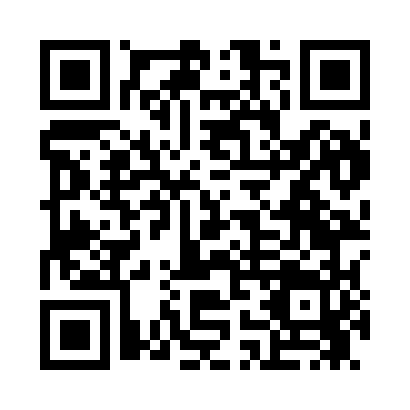 Prayer times for Marena, Oklahoma, USAMon 1 Jul 2024 - Wed 31 Jul 2024High Latitude Method: Angle Based RulePrayer Calculation Method: Islamic Society of North AmericaAsar Calculation Method: ShafiPrayer times provided by https://www.salahtimes.comDateDayFajrSunriseDhuhrAsrMaghribIsha1Mon4:486:161:335:238:5010:172Tue4:496:161:335:238:5010:173Wed4:496:171:335:238:5010:174Thu4:506:171:335:238:4910:165Fri4:516:181:345:238:4910:166Sat4:526:181:345:248:4910:167Sun4:526:191:345:248:4910:158Mon4:536:201:345:248:4810:159Tue4:546:201:345:248:4810:1410Wed4:556:211:345:248:4810:1411Thu4:556:211:345:248:4710:1312Fri4:566:221:355:248:4710:1313Sat4:576:231:355:248:4710:1214Sun4:586:231:355:248:4610:1115Mon4:596:241:355:248:4610:1116Tue5:006:251:355:248:4510:1017Wed5:016:251:355:248:4510:0918Thu5:026:261:355:248:4410:0819Fri5:036:271:355:248:4310:0720Sat5:046:271:355:248:4310:0621Sun5:056:281:355:248:4210:0622Mon5:066:291:355:248:4110:0523Tue5:076:301:355:248:4110:0424Wed5:086:301:355:248:4010:0325Thu5:096:311:355:248:3910:0226Fri5:106:321:355:248:3810:0127Sat5:116:331:355:238:389:5928Sun5:126:331:355:238:379:5829Mon5:136:341:355:238:369:5730Tue5:146:351:355:238:359:5631Wed5:156:361:355:238:349:55